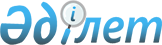 О внесении изменения в Приказ Генерального Прокурора Республики Казахстан от 4 ноября 2005 года № 42 "Об утверждении Инструкции об организации прокурорского надзора за законностью исполнения наказаний и реабилитации граждан"
					
			Утративший силу
			
			
		
					Приказ Генерального Прокурора Республики Казахстан от 31 октября 2007 года № 38. Зарегистрирован в Министерстве юстиции Республики Казахстан 27 ноября 2007 года № 5010. Утратил силу приказом Генерального Прокурора Республики Казахстан от 12 октября 2010 года № 71

      Сноска. Утратил силу приказом Генерального Прокурора РК от 12.10.2010 № 71.      В целях надлежащей организации работы органов прокуратуры, руководствуясь подпунктом 4-1) статьи 11 Закона Республики Казахстан "О Прокуратуре", ПРИКАЗЫВАЮ : 

      1. Внести в  Приказ Генерального Прокурора Республики Казахстан от 4 ноября 2005 года N 42 "Об утверждении Инструкции об организации прокурорского надзора за законностью исполнения наказаний и реабилитации граждан" (зарегистрированный в Реестре государственной регистрации нормативных правовых актов за N 3939) следующее изменение: 

      в  Инструкции об организации прокурорского надзора за законностью исполнения наказаний и реабилитации граждан, утвержденной указанным Приказом: 

      подпункт 8) пункта 12 изложить в следующей редакции: 

      "8) специализированные прокуроры осуществляют надзор за законностью оперативно-розыскной деятельности в подразделениях уголовно-исполнительной системы по согласованию с подразделением органа прокуратуры по надзору за законностью оперативно-розыскной деятельности;" 

      2. С настоящим приказом ознакомить заместителей Генерального Прокурора Республики Казахстан, копию направить руководителям структурных подразделений Генеральной прокуратуры, в Главную военную прокуратуру, прокурорам областей, городов, районов и приравненных к ним прокурорам. 

      3. Настоящий приказ вводится в действие со дня государственной регистрации в Министерстве юстиции Республики Казахстан.        Генеральный Прокурор 

       Республики Казахстан 
					© 2012. РГП на ПХВ «Институт законодательства и правовой информации Республики Казахстан» Министерства юстиции Республики Казахстан
				